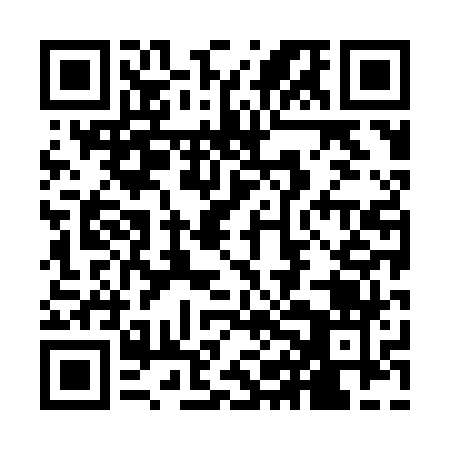 Ramadan times for Zhawar Kili, PakistanMon 11 Mar 2024 - Wed 10 Apr 2024High Latitude Method: Angle Based RulePrayer Calculation Method: University of Islamic SciencesAsar Calculation Method: ShafiPrayer times provided by https://www.salahtimes.comDateDayFajrSuhurSunriseDhuhrAsrIftarMaghribIsha11Mon5:145:146:3512:303:536:256:257:4712Tue5:125:126:3412:303:536:266:267:4813Wed5:115:116:3312:303:536:276:277:4814Thu5:105:106:3112:293:536:286:287:4915Fri5:095:096:3012:293:546:286:287:5016Sat5:075:076:2912:293:546:296:297:5117Sun5:065:066:2812:283:546:306:307:5218Mon5:045:046:2612:283:546:306:307:5219Tue5:035:036:2512:283:556:316:317:5320Wed5:025:026:2412:283:556:326:327:5421Thu5:005:006:2212:273:556:336:337:5522Fri4:594:596:2112:273:556:336:337:5523Sat4:584:586:2012:273:556:346:347:5624Sun4:564:566:1812:263:566:356:357:5725Mon4:554:556:1712:263:566:356:357:5826Tue4:534:536:1612:263:566:366:367:5927Wed4:524:526:1512:253:566:376:377:5928Thu4:514:516:1312:253:566:376:378:0029Fri4:494:496:1212:253:566:386:388:0130Sat4:484:486:1112:253:566:396:398:0231Sun4:464:466:0912:243:576:406:408:031Mon4:454:456:0812:243:576:406:408:042Tue4:434:436:0712:243:576:416:418:043Wed4:424:426:0612:233:576:426:428:054Thu4:404:406:0412:233:576:426:428:065Fri4:394:396:0312:233:576:436:438:076Sat4:384:386:0212:223:576:446:448:087Sun4:364:366:0012:223:576:446:448:098Mon4:354:355:5912:223:576:456:458:109Tue4:334:335:5812:223:576:466:468:1110Wed4:324:325:5712:213:576:476:478:12